OBEC  ROKYTOV PRI HUMENNOM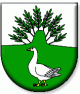 Obecný úrad,  Rokytov pri Humennom 151, 067 13 Rokytov pri HumennomV zmysle § 169 Zákona číslo 180/2014 Z. z. o podmienkach výkonu volebného práva a o zmene a doplnení niektorých zákonovu r č u j e memailovú adresu na doručenie oznámenia o delegovaní člena a náhradníka do miestnej volebnej komisie a okrskovej  volebnejpre Voľby do orgánov samosprávy obcí  a volieb do orgánov samosprávnych krajov v roku 2022Email: starosta@rokytovprihumennom.skV Rokytove pri Humennom,  15. 07. 2022Jozef Drobňák     			 starosta obce